附件1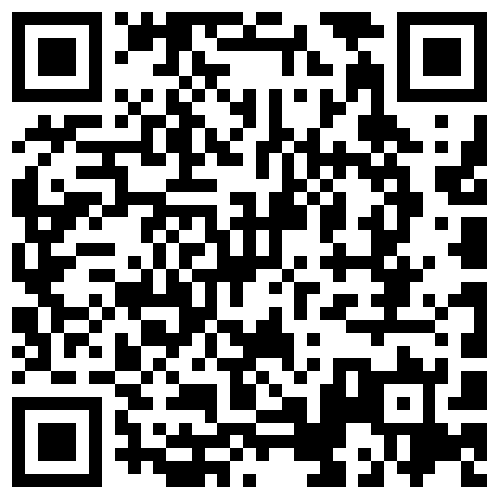 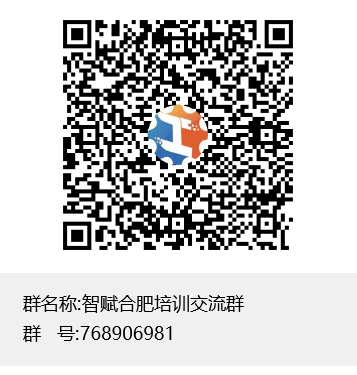 扫码观看培训直播         QQ扫码进群参与交流讨论附件2会议回执序号姓名单位及职务联系方式